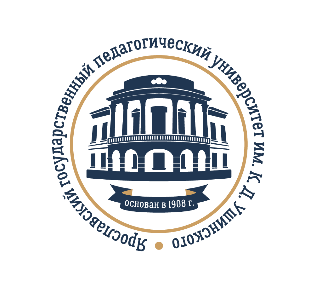 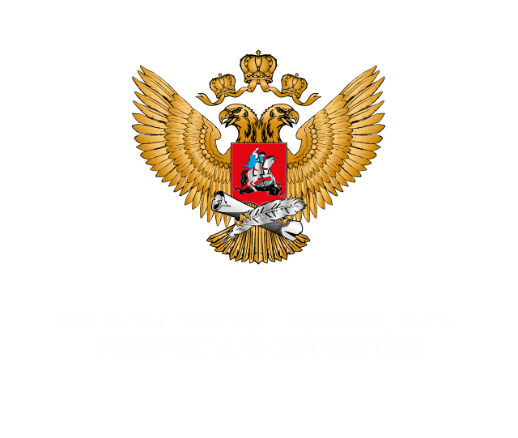 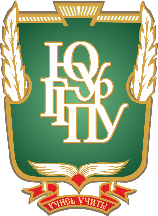 Министерство просвещения Российской ФедерацииЯрославский государственный педагогический университет им. К.Д. Ушинского Южно-Уральский государственный гуманитарно-педагогический университетМеждународная научно-практическая конференция«ФУНКЦИОНАЛЬНАЯ ГРАМОТНОСТЬ: НОВЫЕ ДИДАКТИЧЕСКИЕ РЕШЕНИЯ И МЕТОДИЧЕСКИЕ ИМПЕРАТИВЫ»Проведение конференции планируется 1-2 ноября 2022 года на двух площадках: в г. Ярославле на базе Ярославского государственного педагогического университета им. К.Д. Ушинского и в г. Челябинске на базе Южно-Уральского государственного гуманитарно-педагогического университета. Конференция будет проходить в очно-заочном формате. Конференция проводится в рамках деятельности Федеральных научно-методических центров, созданных Министерством просвещения Российской Федерации на базе ЯГПУ им. К.Д. Ушинского и ЮУрГГПУ.ПАРТНЕРЫ КОНФЕРЕНЦИИ:- Горловский институт иностранных языков (Донецкая Народная Республика).- Кыргызский государственный университет им. И. Арабаева (Кыргызская Республика)- Бухарский государственный университет (Республика Узбекистан)- Костанайский социально-технический университет им. академика З. Алдамжар (Республика Казахстан)- Кокандский государственный педагогический институт имени Мукими (Республика Узбекистан)- Евразийский национальный университета имени Л.Н Гумилева(Республика Казахстан).В рамках конференции предполагается обсуждение следующих вопросов:Российский и международныйопытпо формированию функциональной грамотности школьников: научные исследования и образовательные практики.Модели взаимодействия субъектов единой федеральной системы научно-методического сопровождения педагогических работников по вопросам формирования функциональной грамотности школьников.Формирование актуальных компетенций педагогических работников, обеспечивающие формирование функциональной грамотности школьников. Эффективные дидактические решения, обеспечивающие результативность работы по формированию различных видов функциональной грамотности школьников.К участию в конференции приглашаются преподаватели и аспиранты педагогических университетов, сотрудники институтов повышения квалификации учителей, научные работники, учителя общеобразовательных организаций, педагоги организаций дополнительного образования детей.Подробная информация о конференции размещена на сайте:newyspu.ru/function-conf/.Для участия в конференции необходимо в срок до 7октября зарегистрироваться в электронной форме, которая размещена на сайте конференции. Предполагается публикация тезисов докладов участников конференции. Материалы для публикации принимаются в срок до 20 октября 2022 года. Требования к оформлению материалов размещены на сайте конференции.Расходы по командированию участников, планирующих очное участие (проезд, проживание и питание), осуществляются за счет направляющих сторон.Дополнительная информация о проведении конференции может быть получена по телефону: 8(4852)30-55-62 (Рыжкова Наталия Романовна) и электронной почте: konffg@mail.ru. 